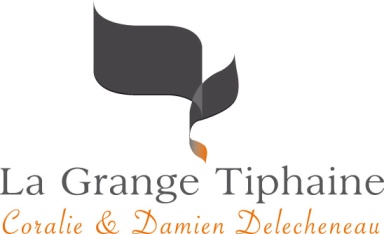 AOC TOURAINETOURNAGE RIANT 2023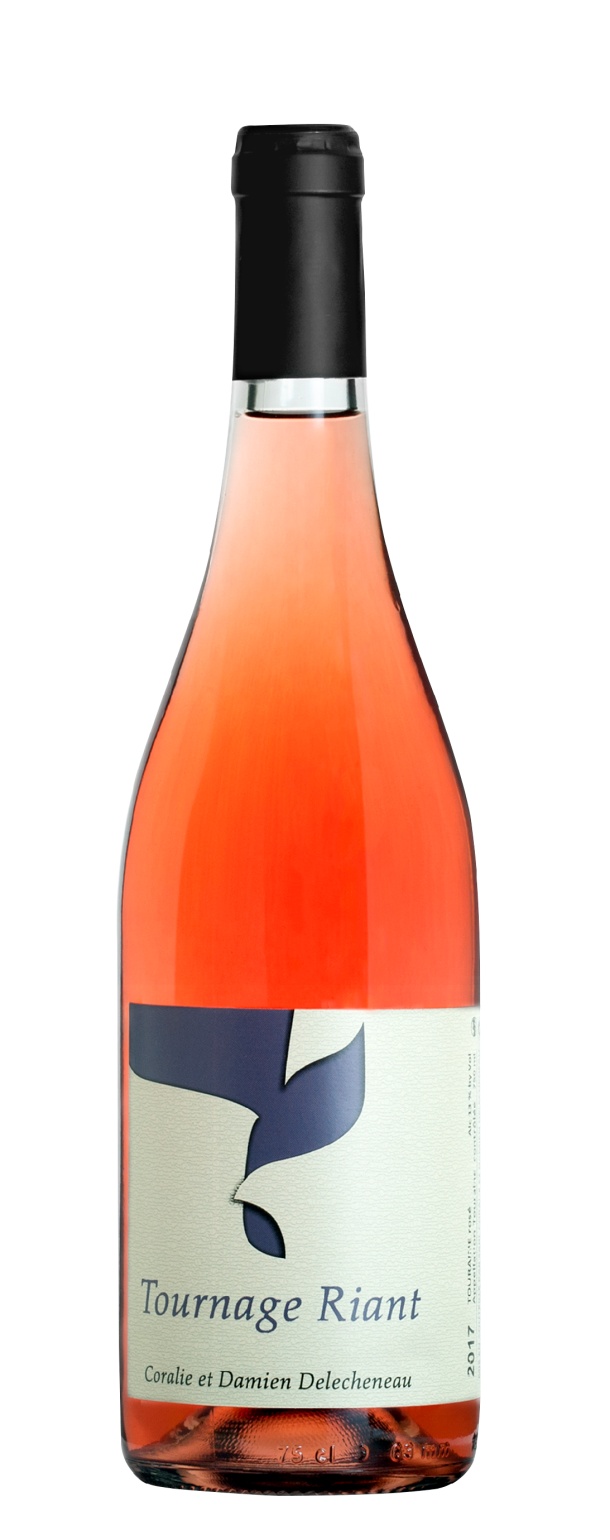 Cépages : Grolleau, gamay, côt majoritairement. Mais également pineau d’aunis, pinot noir, chenin, chasselat, verdelot, orbois, ugni blanc… Type de vin : vin rosé secEn 3 mots : une vraie gourmandiseNotre idée de cette cuvée : rosé gourmand, sec, issu de nombreux cépages locaux, oubliés ou en voguePotentiel de garde : 2 à 4 ansConseil de service : servir frais.Pour en savoir plus sur le millésime 2023:Vendanges : raisins vendangés à la main les 15, 18 et 19 septembre 2023.Vinification / Elevage : fermentation alcoolique par les levures indigènes en cuve béton et fibre de verre. Elevage sur lies fines de 4 à 5 mois.Mise en bouteille : mars 2024Lieu-dit La Grange Tiphaine, 37400 AMBOISE  •  lagrangetiphaine@wanadoo.fr  •  www.lagrangetiphaine.com  •  06.83.72.80.47